Årsberättelse Wisby City SK 2022-2023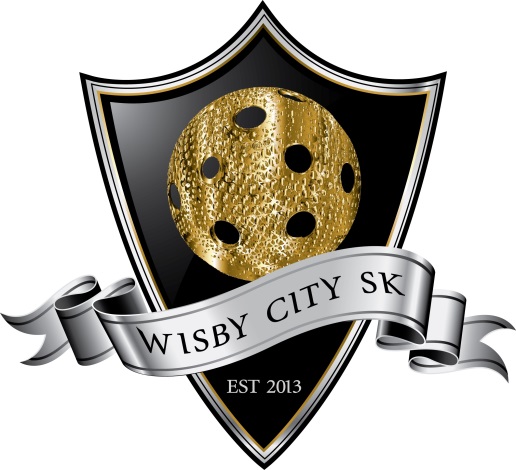 Wisby City SKÅrsberättelse för föreningen 2022-2023Wisby City SK har som ambition att vara en lokal förening som ska ge ungdomar en bra möjlighet att få spela innebandy på ett väl organiserat men inte allt för dyrt sätt.Styrelsens önskan är att hålla liv i våra ungdomslag vilket har haft stora utmaningar under detta andra pandemiår.Föreningen har haft ännu ett tufft år. Herrlaget har glädjande nog överlevt efter att det nedlagda laget -06 i stort sett tagit dessa spelare och startat i GFL istället. David är en äldre spelare som matchar de yngre med glädje även om vinsterna inte alltid har varit det främsta.PF 11 är ävem dem väldigt få, men plikttrogna och trummar på. Yngsta laget 15 är väldigt få men kämpar på. Hoppas på bättre uppslutning under kommande år.Sammankomst och dialog med SISU och GIBF har förts för att försöka stärka trupperna, men har inte fallit väl ut ännu.Föreningen har totalt nu enbart 26 spelande och licensierade medlemmar varav 25 stycken är ungdomar under 25 år! Totala antalet spelare är 26 stycken varav 1 kvinnlig och 25 manliga25 stycken LOK-stödsberättiga medlemmarLedare är 0 kvinnlig och 8 manliga(uppgifter från laget.se)2023-04-21Urban SandgrenOrdförande Wisby City SK